Сценарий театрализованного представления «Новогодние чудеса»Составитель сценария:Педагог дополнительного образованияВоробьёва Фатима ГеннадьевнаЦель праздника: Создать праздничную сказочную обстановку, вызывать у детей радостные положительные эмоции. Задачи: -   Создать у ребенка радостное настроение, вызвать эмоциональный подъем. -  Развитие певческих и ритмических способностей ребенка. -  Развитие коммуникативных способностей.  -  Зарядить энергией взрослых и детей, увлечь, активизировать, включаться в совместную деятельность. -   Развитие музыкального вкуса, эмоциональной отзывчивости, музыкальной культуры. -  Обогащение духовной культуры ребенка.Действующие лица:Ведущий 1Ведущий 2ВовановнаСтепановнаДед МорозСнегурочкаСказочницаДедБабкаКрасная шапочкаБаба ягаКикимораКащейДевушка ХиппиВасилисаХод мероприятия:Музыка «Новый год»     Ведущий: За окном зима — время самых коротких дней и самых длинных ночей. Но мы любим это время года. Ведь именно зимой к нам приходит Новый год и вместе с ним «хвойное» радостное настроение счастья, перемен, надежд, которое несет с собой этот всеми любимый праздник. Именно в этот день происходят незабываемые встречи, исполняются самые заветные желания, возможны самые невероятные чудеса. Не верите? Я уверена.Ведущий 1: В каждом городе, поселкеУ людей полно хлопот,Потому что наступаетДолгожданный –… Новый год!Ведущий 2: Мчится, время убыстряя,Всех часов обычных ход,Торопливо приближая,Добрый праздник –…. Новый годВедущий 1: Добрый вечер друзья! Добрый вечер!                       С наступающим Новым годом!Ведущий 2: С Новым годом! Эти волшебные слова поднимают настроение,                        глаза загораются радостным огнем. Лица светятся улыбкой и мы от чистого сердца говорим: «С Новым годом»Ведущий 1: Друзья танцуйте, пойте, смейтесь!       Весельем заполняйте зал!       Мы песней открываем бал! (приглашаем всех на танец).Песня про Новый год     Ведущий 2: Новый год – это самый лучший праздник. Праздник чудес, волшебства, сказок.       Сказки, они пробуждают любовь ко всему хорошему, доброму и неприязнь ко всему коварному и злому.Ведущий 1: Приближался Новый 2020 год …..(на сцену выходят новые русские бабки)   Степановна: Новый год! Новый год!За окошком — Новый год!С ёлкой и подаркамиНовый год идёт.Вовановна: Степановна! Ты что, в детский сад пришла Новый год вести? Ты посмотри на публику, перестраиваться надо как-то! Это же не малыши-каратыши! Посмотри на ботинки парней, уж 40 размер носят, бороду можа и не бреют, а усы ужо пробиваются. А девчонки, то, девчонки, каблуки 8-10 сантиметров, а макияж – закачаешься!Степановна: Ой! Ой! Говоришь не детский сад. Не дети, так кто же? Тогда куда мы с тобой пришли?Вовановна: В центр детского творчества № 4Степановна: А кто в энтом центре обучается? Ну?Вовановна: Ученики!Степановна: Всё ты умничаешь, Вовановна! (в зал)Хочется, чтоб Дед мороз весёленькийК нам с подарками пришёл,И Снегурочку-красавицуК нам на праздник он привёл.Хочется, правда? (обращается к зрителям)Все: Да!Степановна: Верно, какой же Новый год без Деда Мороза и Снегурочки?! Вот без Бабы Яги можно обойтись.Вовановна: Да уж, Баба Яга-то уже здесь…(показывает на Степановну)Степановна: На себя посмотри! Нос крючком, ушки торчком, спинка колесом…(Вовановна поправляет платок, спину) 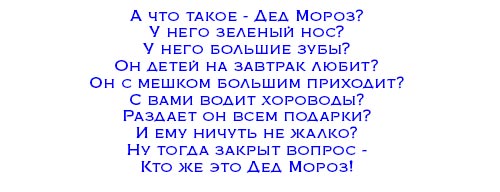 Ребята, давайте позовём Деда мороза и Снегурочку.(Все зовут хором, звучит музыка «Новый год» выходят грустные дед Мороз и Снегурочка) Дед Мороз: (грустно вздыхая) Здравствуйте, ребята. Торопился всех вас поздравить с Новым годом. И вот я здесь. (Садится на стул, задумывается)Снегурочка: (грустно) Новый год – это праздник-сказка!Новый год – это радость и смех!В вашем центре сегодняПоздравляем с праздником всех!Вовановна: Cтоп! Cтоп! Мороз, ты заболел что ли? Какой же у нас праздник получится, если ты грустный такой?Степановна: (Вовановне) Вот опять ты перебиваешь, не в своё дело влезаешь!А может у человека что-то случилось? Ну-ка, внучка, объясни, почему Дед Мороз к нам такой грустный пришёл? Да и ты на царевну Несмеяну больше похожа…Снегурочка: Да вот, чем ближе Новый год, тем больше ёлок, праздников, и везде нужно успеть, устаёт дедушка, да и я тоже. А завтра в одно и то же время нужно в трёх местах быть. И как это устроить?Дед Мороз: (подхватывает) И как это устроить, ума не приложу, разорваться на кусочки мне что ли? Ох-ох-ох!Степановна: Да, Дед Мороз, трудная задача!Вовановна: (размышляет) Так, почкованием тебя, конечно, не размножишь, копировать тоже никак нельзя. Тут что-то посложнее нужно… (задумывается) О! Клонировать! Точно! Самый современный способ.Степановна: Опять ты умничаешь!? Газет начиталась, умных слов нахваталась, а что делать-то нужно знаешь? Как это – клонировать?Вовановна: Да всё просто, у Деда Мороза нужно взять столбовые клетки и вырастить из них нового Деда Мороза!Степановна: Ох, горе ты моё! Не столбовые, а стволовые, во-первых, а во-вторых, мы не специалисты, только деда изведём! Вовановна: Ничего не изведем, давай попробуем поколдовать, может у нас новый Дед Мороз получится! (Колдуют)    Дед Мороз (грустно): А может, вы нам ребята поможете?Ведущая 2: Конечно, поможем, Дедушка Мороз, только ты не грусти. Послушай, какую песню про тебя ребята знают. (ПЕСНЯ ПРО ДЕД МОРОЗА) поет младшая группа  И это еще не все, продолжаем нашему дедушке поднимать настроение(Ничего на свете лучше нету)  ДЕД МОРОЗ: Ай, да молодцы, спасибо вам за песни, порадовали старого.ВЗРЫВ, свет мигает, ДЕД МОРОЗ УХОДИТ СО СЦЕНЫ  Звучит заставка «В гостях у сказки». Сидит сказочница, баба и дед)  ТР. 9Сказочница: Здравствуйте, дорогие зрители! Сказочку послушать, не хотите ли? Жили-были Дед да Баба: Вы думаете, я сейчас скажу: "Были они бедные-пребедные"? Ничего подобного! Это ведь сказка про новых русских деда и бабу. Чего только у них не было! И плита "Индезит", и телевизор "Сони", и холодильник "Аристон", и стиральная машина "Бош": Не было только у них никого, кто бы помогал им по хозяйству.Музыка что-то под русского     Квартира Деда и Бабы. Дед смотрит телевизор, Баба крутится у зеркала.Баба: Дед, выключи ты эти новости, сил уже нет никаких! То Царевну лебедь насмерть заклевали, то Иван-Царевич лягушку зарезал! Сплошная чернуха!Дед: Молчи, старая! Курс евра я знать должен или нет? Ты бы лучше в квартире убрала, грязищу развела! Зачем я тебе моющий пылесос подарил?Баба: Ты бы еще вспомнил посудомоечную машину, в которую ты ковер постирать засунул! И потом, некогда мне убираться, я на шейпинг опаздываю! Мог бы и сам потрудиться!Дед: Я тоже не могу, у меня деловая встреча в боулинг-клубе. Cлушай, а может, нам домработницу завести?Баба: Ну да! Где сейчас хорошую домработницу найдешь? Современная молодежь такая ненадежная, не почистит, а обчистит! Один расход. …….МЕНЯЕТСЯ КАРТИНА  Степановна: Давай еще раз попробуем поколдовать, может в этот раз получится! (колдуют) Снегурочка (грустно): А пока наши бабки колдуют, давайте-ка с ребятами сыграем в интересную игру. 
То, чем елку наряжают, я ребятам назову. 
Вы послушайте внимательно и ответьте обязательно. 
Если я вам скажу верно, говорите «Да» в ответ, ну, а если вдруг неверно, отвечайте смело «Нет».    Яркая игрушка?Зеленая лягушка?Пестрая хлопушка?Мягкая подушка?Плитки-шоколадки?Школьные тетрадки?Зайчики из ваты?Ржавые лопаты?Сладкие конфеты?Старые штиблеты?Груши и бананы?Пляжные панамы?Ловкая мартышка?Папина сберкнижка?Мишура и бусы?Свёкла и капуста?Русские матрешки?Мамины сережки?Куклы и машинки?А твои ботинки?Огоньки, гирлянды?Как красиво, правда?(взрыв) Вовановна: Да что же у нас все не получается.Выбегает Красная шапочка Красная Шапочка. Какой кошмар! Ужас! Я в панике! А-а-а!!! Все, я падаю в обморок!(Расстилает на полу шейный платок, аккуратно укладывается на него.)Снегурочка. Господи, а с тобой-то что случилось? Какая молодежь импульсивная пошла!Э-эй! Может, расскажешь толком, что произошло? (Наклоняется к Красной Шапочке и трясет ее за плечо.)Красная Шапочка. Не мешай, я в обмороке.Снегурочка. Ну, тогда мы ничего не узнаем! (Красная Шапочка вскакивает, догоняет Снегурочку.)Красная Шапочка. А что случилось то? Кто - то запретил празднование нового года?Это что же, значит, я зря два часа в солярии провела, ногти на жевачку наклеила? Новогодней дискотеки не будет?! (Плачет)Вовановна: Сейчас, сейчас, мы все сделаем, и будет у нас новый год. (Взрыв) Ой,  у нас опять  беда,Гости к нам пришли сюда!Сквозь пургу, метель и вьюгиК нам пожаловали люди!Музыка «нереальный» Выходят Баба Яга, Леший, КощейБаба яга -- Ну и скукотища, а вроде новый год.
Кощей – Да-а засиделись мы в нашем лесу надо бы и на люди выбраться.
Кикимора -- Какие люди, ты на себя давно в озере смотрелся, а баба яга вообще всех зверей в округе своей красотой распугала.
Баба яга -- Ну и что я грамотно накрашусь, причешусь и буду красивой девочкой как в молодости.
Кощей -- А у меня вообще атлетическое телосложение ни грамма лишнего веса одни мускулы.
Кикимора -- Да ладно я одну фишку знаю, можно праздник домой заказать, фирма гарантии дает у меня здесь газетка с телефончиком есть.
Баба яга -- Ну тогда звони не тяни резину до нового года мало осталось , а еще накраситься, нарумяниться _________ в общем приготовиться надо.
Кикимора – (берет телефон, идет набор)  Алё фирма “ Новый год у ворот” нам нужна крутая вечеринка, чтоб на месте не сидеть.  Ага, понятненько,  ваш агент сейчас будет.Звучит музыка 
Девушка Хиппи -- Всем привет! Какие проблемы? Кто тут хочет круто потрясти мослами? А то у вас тут все заплесневели.
Кощей -- Быстро ты нарисовалась
Девушка Хиппи -- Время деньги. Чё, какие проблемы.
Баба яга -- Что вы нам можете предложить из современного. Мы тут давно не колбасились. Нам нужна крутая вечеринка.
Девушка Хиппи – Да какие разговоры? Давайте определимся с наличностью, наша фирма обеспечит за ваши  деньги, все, что хотите, минимально обойдется в два сундука золота и прочих материальных ценностей.
Все -- Сколько !!!!
Баба яга -- Да ты чумазая цену с потолка срисовала, или в глазах что померещилось.
Девушка Хиппи -- Хотите, заказывайте не хотите, платите неустойку.
Кикимора -- Откуда деньги, денег нет вообще
Девушка Хиппи -- А имущество?
Баба яга (показывает метлу) -- Только личный транспорт.
Девушка Хипи -- Конфискую
Кощей -- Ну что крутая вечеринка , теперь еще и пешком ходить будем.
Кикимора – А а а фирма левая попалась (падает не колени). Простите братцы.
Кощей -- Да ладно. Что уж теперь поделаешь.(Картина меняется) Степановна: Ничего не получается! Надо обратиться за помощью к Василисе Премудрой!Вовановна: Опять ты за старое, за сказки, Степановна, и как ты ещё живёшь  в XX1 веке?!Степановна: (набирает номер на сотовом) Вот так и живу, 3-G –телефонию осваиваю, а Василиса на то и Премудрая, чтобы помочь. (Берет телефон, идет набор) Алё, Василиса! Тут такое дело, у Деда Мороза проблема, помощников ему надо, чтобы не отличил от него самого, на завтра, ага, телепортируйся, ждём. А мы пока поиграем в игру"ГРЕЕМСЯ" 
А на улице мороз - Ну-ка все потерли нос!... (Трем носы.) 
Ни к чему нам бить баклуши, Быстро все взялись за уши!... (Беремся за уши.) 
Покрутили, повертели, Вот и уши отлетели!... (Вертим уши.)
У кого не отлетели, с нами дальше полетели!... (Машем руками.)
Головою покачали!... (Качаем головой.)
По коленкам постучали!... (Стучим по коленям.)
По плечам похлопали!... (Хлопаем по плечам.) 
А теперь потопали!... (Топаем.)
И конечно без песни и танца тут никак не обойтись, все дружно танцуем!ПЕСНЯ «За окном метет метель»   Выходит Василиса без музыкиВасилиса: Здравствуйте все! Техника у нас на грани фантастики, науки развиваются, но клонировать я пока не научилась, буду действовать проверенными способами: просто сотворю чудо! Может быть получится?Начинаю колдовать,Не делить, а умножать,Пусть сейчас же станет в рядИз Морозов здесь отряд.Чтоб Дед Мороз не уставалИ был весёлым карнавал,Звёзды, сделайте доброе дело –Дайте нам ещё два Деда.Звучит музыка колдовства Вовановна: Вот тебе и Василиса премудрая, ничего не получилось..Степановна: Вовановна, что мы натворили, пока колдовали, нашего Дед Мороза потеряли. ДЕД МОРОЗ ТО ИСЧЕЗ, никто и не заметил.Вовановна: Что делать?Ведущая 2: Что делать??? Надо позвать Дед Мороза, он услышит и придет. Он ведь ясно вам сказал, что очень занят, а может их вообще кто-то заколдовал, Снегурочка наша, смотрите, спит. (На стуле сидит и дремлет Снегурочка)Вовановна: Ребята, зовем дружно Дед МорозаДети зовут Дед Мороза.Дед Мороз входит с песней   С Новым годом! С Новым годом!
С ёлкой, с песней, с хороводом!
Пусть всем радость принесёт
Добрый, славный  Новый год!Борода моя седа,
И в снегу ресницы
Если я пришёл сюда –
Будем веселиться.Ведущий: Ну, наконец то, Дедушка Мороз, теперь мы видим, что ты, не смотря ни на что, можешь быть веселым, а не грустным.Дед Мороз: Да разве можно грустить в такой праздник? А где моя внучка, Снегурочка?  Ребята, вы не видели?Вовановна: Так вот же, Дед Мороз, спит твоя внучка.Дед Мороз: Не порядок (подходит к снегурке, стучит посохом, Снегурочка потягивается ,зевает)СНЕГУРОЧКА: Ах, как долго я спала, и мне снился очень плохой сон. Дедушка, тебя хотели клонироватьДЕД МОРОЗ: Меня, за что?Ведущий: Да не за что, если мы сейчас будем разбираться, целая вечность пройдет, все в прошлом, давайте лучше веселиться.Снегурочка:  Дедушка, елка не горит, надо ее зажечь.Дед мороз:  Скажем дружно, раз, два, три   Елочка гори(Все говорят, елка загорается) Снегурочка:Новогодний хоровод,
Ждали дети круглый год
Друг друга за руки возьмем
Елке песенку споемХоровод «В лесу родилась елочка»   ДЕД МОРОЗ: Давайте, друзья, поиграем в мою любимую игру:Кого хлопну по ладошке –
Заморожу, заберу.
А, вы, ребятки, не зевайте,
Да ладошки убирайте.Игра «Заморожу»   ДЕД МОРОЗ:    Какие молодцы, никого не заморозилА теперь, мои друзья!
Пришла пора проститься.
И мы хотим вам с внучкой пожелать,
Всегда с охотою учиться,
Всегда с охотою трудиться.
И не болеть, не унывать!СНЕГУРОЧКА:   Дедушка, а подарки?Дед Мороз: Про подарки я не забыл, вот мой мешок. (Отдает мешок)Финальная песня  ФотосессияДед мороз прощается и уходит.